LOYOLA COLLEGE (AUTONOMOUS), CHENNAI – 600 034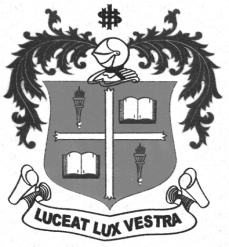 B.Sc. DEGREE EXAMINATION – STATISTICSFOURTH SEMESTER – APRIL 2011ST 4502/ST 4501 - DISTRIBUTION THEORY                 Date : 07-04-2011 	Dept. No.	        Max. : 100 Marks                 Time : 1:00 - 4:00 	                                             PART - AAnswer ALL Questions									10 x 2 =20Define : Independence of random variablesShow that under usual notations,  . State the additive property of Binomial distribution..Write down the density function of Negative Binomial Distribution.Write E[X|Y=y] when (X,Y) has bivariate normal distribution.What is meant by Lack of Memory Property?. Write the density function of t-statistic with n degrees of freedomDefine : F Statistic.Write down the general formula for the density function of the first order statistic.Mention the use of Central limit theorem.PART - BAnswer any FIVE Questions								5 x 8 =40Find E[X|Y=3], if the joint probability density function of and Y is given by              .Lethave the joint probability density function Compute the correlation coefficient of X and Y.Establish the additive property of independent Poisson variates.If the moment generating function of a random variable is compute P(X=2 or X=3).Obtain the mean and variance of beta distribution of first kind with parameters m and n.Show that if X has uniform distribution defined over [0,1] then -2logx has chi-square distribution with 2 degrees of freedom.Let and be independent standard normal variates. Derive the distribution of using the moment generating function method.Find the limiting distribution of sample mean based on a sample of size n drawn from normal distribution with given mean and variance.PART -  CAnswer any TWO Questions								2 x 20 =40(a) Let and  be  jointly distributed with density         	       Find .	(b) Derive the moment generating function of Negative binomial distribution.(a) Show that if X and Y are independent Poisson variates with means and then the      conditional distribution of X given X+Y is binomial. 	(b) Obtain the distribution of if X and Y are independent exponential variates with            parameter .(a) Derive the density function of F- distribution.(b) Derive the moment generating function of chi-square distribution with n degrees of freedom      and hence find its mean and variance.      22.  Derive the distribution of sample mean and sample variance based on a sample drawn from              normal distribution. Also prove they are independently distributed.$$$$$$$